Topic 2.5 Investigation Ecosystems NotesReview.An environmental gradient is a trend in one or more abiotic and/or biotic components of an ecosystem. These can be spatial and static i.e. ZONATION or dynamic and taking place over long periods of time i.e. SUCCESSION.Place the following examples into their correct place in the table (some examples can fit into both categories although this is unusual):-ROCKY SHORES i.e. populations of organisms changing from salt-resistant species to more common inland species with increasing distance from the sea.TROPICAL RAINFORESTS i.e. the formation of a tropical rainforest over thousands of years after a volcanic event.ABANDONED FARMLAND turning slowly into lowland scrub due to lack of management.The transition of a SHALLOW POND into oak woodland.The transition from DECIDUOUS WOODLAND to ALPINE FOREST / HIGHLAND SCRUB when hiking up a large mountain.SAND DUNE COLONISATION i.e. the change in the populations of plant species found with increasing distance from the sea as the dunes stabilise over time to create distinct vegetational zones at various points along the dune transect.It is important to understand how to measure these areas in order to determine number of species and biodiversity within the ecosystems. We estimate populations because it would take way too long to count every living thing in a given ecosystem.MONITORING ABIOTIC (PHYSICAL) FACTORSEcosystems can be roughly divided into:-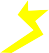 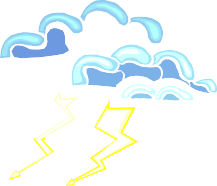 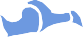 Each of these is influenced by many abiotic factors which can be measured using a variety of equipment and can be monitored on a regular basis to observe changes over time and space. The equipment that can be used to measure these factors and  techniques to eliminate inconsistency in measuringIf you were studying the following ecosystems, which key abiotic factors would you focus on measuring and what equipment would you require?N.B. the three most significant / influential abiotic factors should be chosen and how these may vary with depth, time or distance should also be stated.When collecting data it is almost impossible to collect data from every location or point. Instead you must:Methods to determine where to collect samples:Assumptions Made in Sampling:Common Sampling Methods:Homework:
Measuring abiotic factorsChoose a one factor from each type of ecosystem and research how it is measured.Produce a detailed methodology with supporting diagrams if necessary.Marine: Salinity, pH, temperature, dissolved oxygen, wave action.Freshwater: Turbidity, flow velocity, pH, temperature, dissolved oxygen.Terrestrial: Temperature, light intensity, wind speed, particle size, slope, soil moisture, drainage, mineral content.Quadrat EstimationPopulation Density- Percentage Coverage- Frequency-Quadrat Method FormulaEx.  If you count an average of 10 live oak trees per square hectare in a given area, and there are 100 square hectares in your area, thenChoosing Quadrate Size:TRANSECTSTo measure any of these abiotic and/or biotic components of an ecosystem along an environmental gradient should be done using a TRANSECT. It is usually easier to study changes in immobile species such as plants, corals, barnacles etc.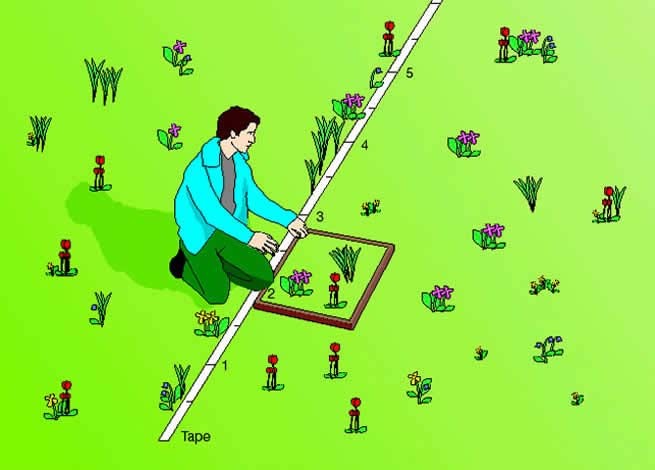 In order to complete a transect, a piece of string or measuring tape is laid out along the selected gradient.  There are a variety of possible methods for collecting data including:-A Line Transect – 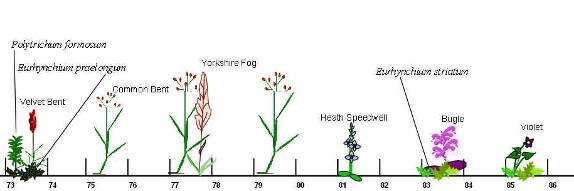 A Belt Transect –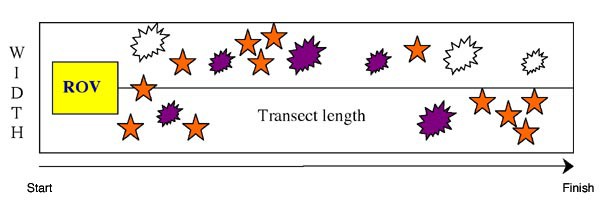 KITE DIAGRAMS 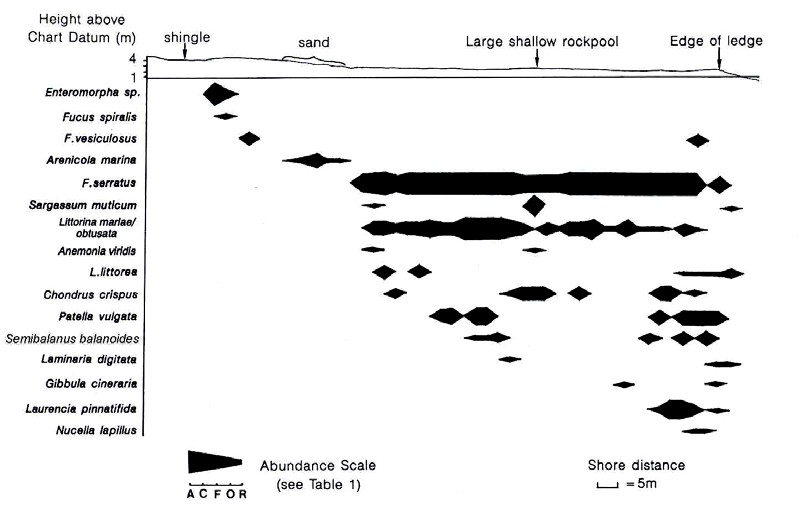 N.B. ACFOR scale = A- Abundant, C – Common, F- Frequent, O – Occasional, R - RareMONITORING BIOTIC (LIVING) FACTORSOnce the abiotic conditions within an environmental gradient have been measured, we can begin to ask questions about the distribution of organisms within the study area. This  can be done in many ways depending on what needs to be measured i.e.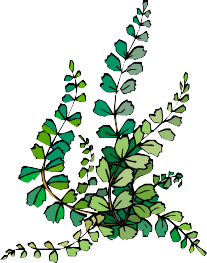 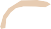 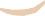 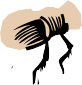 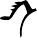 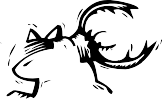 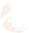 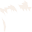 Plant Biomass and Primary ProductivityPlace quadratHarvest all above ground vegetationWash and remove insectsDry until constant mass is achievedShould be repeat 3-5 timesCan be extrapolated*Different methods for terrestrial and aquatic habitats.Method for primary productivityMethod for secondary productivityHow to capture organisms that like to run away from youTerrestrial						AquaticEstimating PopulationsWhy do we estimate populations?Estimating abundance of motile organisms can be either:Example of direct sampling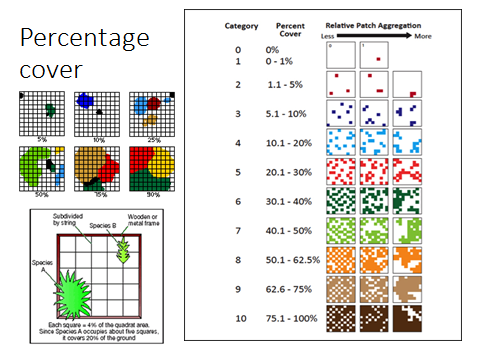 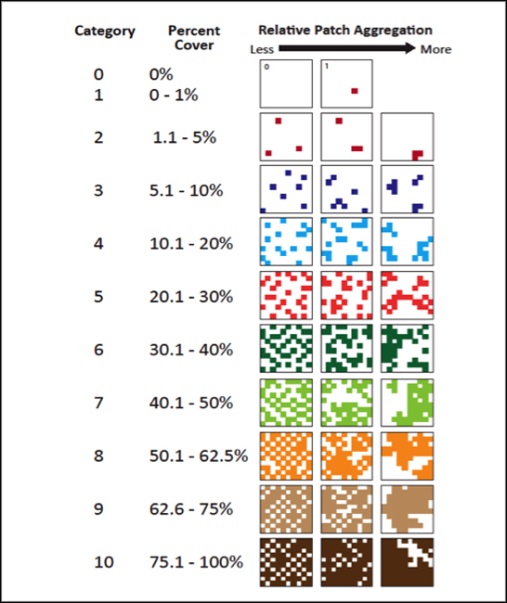 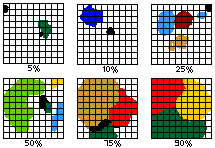 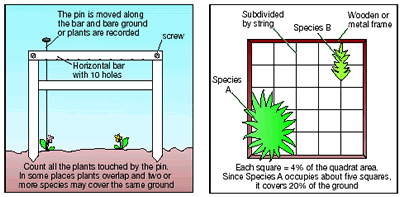 Estimating animal populations with the Lincoln Index (capture-release-capture)Write out the formula for Lincoln IndexWhen using any sampling method certain assumptions must be made. Assumptions for the Lincoln Index are: Species richness:Diversity:Complete the following using the Simpson’s Index50 snowshoe hares are captured in box traps, marked with ear tags and released.  Two weeks later, 100 hares are captured and checked for ear tags.  If 10 hares in the second catch are already marked (10%), provide an estimate of NDichotomous keysMEASURING CHANGES CAUSED BY HUMAN ACTIVITYMeasuring changes over time is also important when assessing the impact of human activity on an ecosystem e.g. toxins from mining activities, landfills, eutrophication, effluent, oil spills and overexploitation. Depending on the scale of the activity, repeated measurements can be made from the ground (see below) or from satellite images and maps.For each measurement technique, state how it could be used to monitor a specific environmental problem to detect whether any detrimental changes have occurred within the ecosystem in response to human interference.Satellite images and maps are particularly useful when studying human impact over a  large area e.g. decline in productivity in an area due to the overexploitation of resources.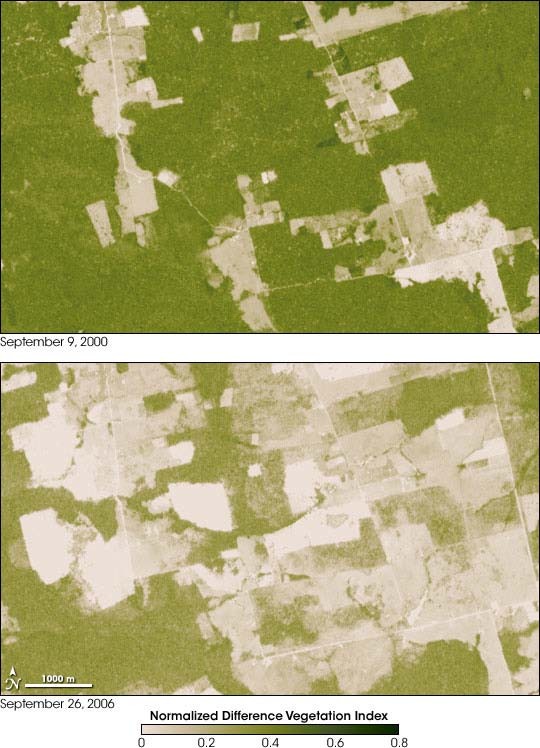 NASA’s  Earth Observatory is  currently assessing current trends  in deforestation,     amajor global issue:-http://earthobservatory.nasa.gov/Features/Deforestation/deforestation_update4.phpQ1. Do you think there were other satellite images of the same area recorded during  this time period?  Explain your answer.Q2. How could these maps help to determine the rate of destruction of the natural vegetation in this area?Q3. Suggest reasons why this change may have occurred (try to include economic and social reasons as well as environmental ones).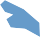 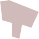 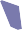 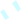 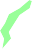 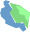 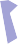 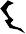 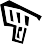 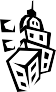 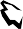 Q4. Explain the impact that this change may have on the community of organisms living  in the area (consider productivity, complexity, stability, diversity etc. in your answer).Q5. Why is it important to have records in the form of data, maps, satellite images or photographs of areas which have yet to be influenced by any human activity? How could this information prove useful if human interference did start to occurComplete the following table to remind you of some of the measuringtechniques discussed in ‘THE ECOSYSTEM – Measuring Components of the Ecosystem’ booklet. (Remember you have evaluated these techniques already and should be aware of their strengths and limitations)Example questions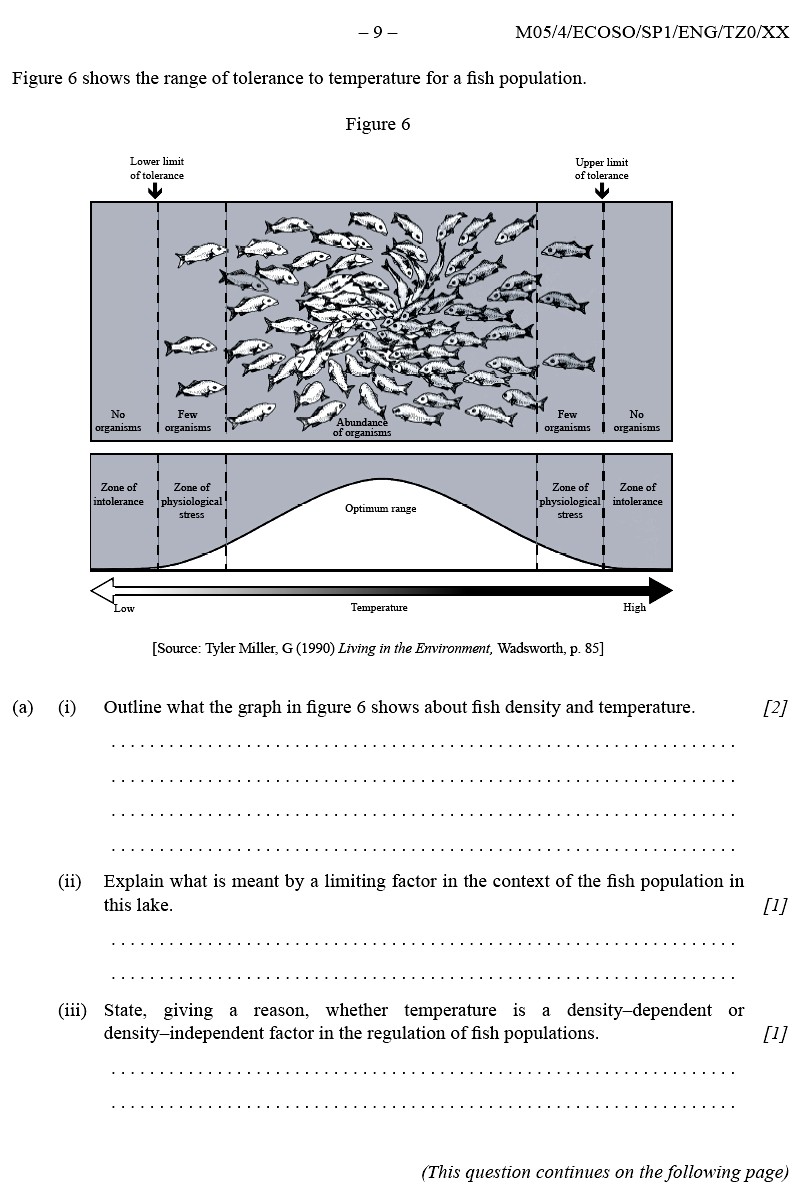 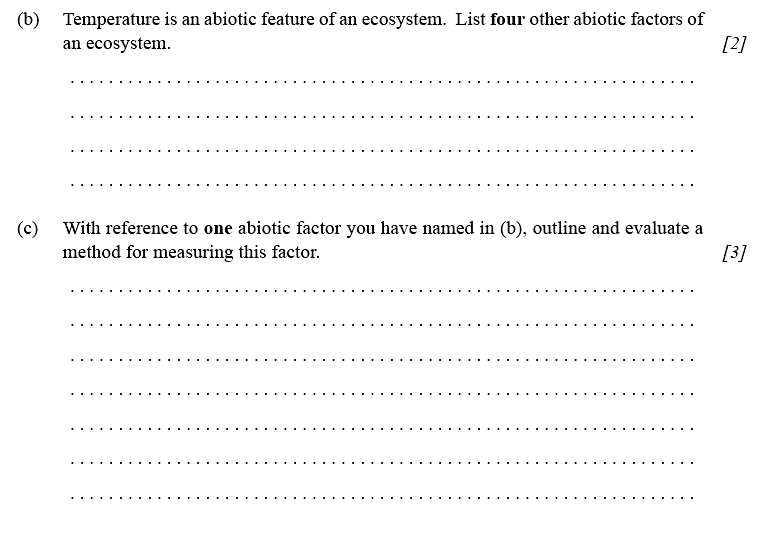 SUCCESSIONZONATIONECOSYSTEMSignificant Abiotic FactorsEquipment requiredPossible variation in time, depth or space (choose one)?TROPICAL RAINFOREST1TROPICAL RAINFOREST2TROPICAL RAINFOREST3ESTUARINEMUDFLAT (i.e. near the mouth of a river)1ESTUARINEMUDFLAT (i.e. near the mouth of a river)2ESTUARINEMUDFLAT (i.e. near the mouth of a river)3A POND1A POND2A POND3DEEP OCEAN1DEEP OCEAN2DEEP OCEAN3ROCKY SHORE1ROCKY SHORE2ROCKY SHORE3A STREAM1A STREAM2A STREAM3MOUNTAIN SUMMIT1MOUNTAIN SUMMIT2MOUNTAIN SUMMIT3CONIFEROUS FOREST FLOOR1CONIFEROUS FOREST FLOOR2CONIFEROUS FOREST FLOOR3Number of individuals of speciesNumber of individuals of speciesNumber of individuals of speciesABCEcosystem 1:252421Ecosystem 2:6534INSTRUMENTPHYSICAL FACTOR MEASUREDHOW COULD THE INFORMATION BE USED TO MONITOR POLLUTION? (Whatkind?)Light MeterLight IntensityDensity of algal blooms created by eutrophication from fertilisers.Dissolved Oxygen MeterDissolved oxygenpH MeterpHTotal Dissolved Solids (TDS) MeterTotal Dissolved SolidsCurrent MeterFlow rateSecchi DiscTurbidityWind MeterWind speed and directionBIOTIC COMPONENTEquipment requiredFormula requiredPossible abiotic factors which may have had an influenceSPECIES PRESENCE/ ABSENCENONEPOPULATION SIZE (SESSILE ORGANISMS)Running average of no. found in one quadrat x total areaPOPULATION SIZE (MOTILE ORGANISMS) i.e.VARIABLE i.e.LINCOLN INDEX=Soil organismsTullgren funnelLINCOLN INDEX=Small insectsLINCOLN INDEX=Small crawling organismsLINCOLN INDEX=Small mammalsLongworth mammal trapLINCOLN INDEX=Flying / swimming organismsLINCOLN INDEX=PRODUCTIVITY/BIOMASS / ORGANIC MATTERHumus	= (Initial  mass(g) – final mass(g)) x 100 Content %		Initial mass(g)SPECIES DIVERSITYQuadrat